Утверждена Протоколом собрания местного сообщества ПРОГРАММА РАЗВИТИЯ МЕСТНОГО СООБЩЕСТВАЕсильского сельского округа(наименование города районного значения, села, поселка, сельского округа Астраханского района Акмолинской области(наименование района и области)НА 2020-2022 ГОДЫРазработчик: ГУ «Аппарат акима Есильскогосельского округа Астраханского района Акмолинской области»ОБЩЕЕ ОПИСАНИЕII. АНАЛИЗ ТЕКУЩЕЙ СИТУАЦИИ2.1 Развитие Есильского сельского округа Астраханского района Акмолинской областиНАСЕЛЕНИЕПрограмма развития местного сообщества на 2020-2022 годы (далее - Программа) предусмотрена для обеспечения благоприятных условий для сельского населения и жителей близлежащих населенных пунктов Есильского сельского округа.Население на 1 января 2019 года составляет 1142 человек. Согласно данных за пятилетний период:Численность населения с 2014 года снизилась на 70 человек, что составляет  6 %.Средняя рождаемость за данный период составляет 12 детей, смертность – 14 человек.Отрицательно Сальдо миграции за анализируемый период составило -70, выбытие с территории сельского округа в основном за пределы Республики Казахстан, в страны ближнего зарубежья, часть по области, по Казахстану.Одним из основных причин переезда населения называется возвращение на этническую родину: в Россию, в Германию, в Украину. Миграция молодежи связана с поиском работы или на учебу проходит в основном в соседние области Казахстана и Россию.Численность экономически активного населения с 2016 года снизилась на 178 человек,  количество пенсионеров в среднем 179 человек. Количество молодежи уменьшилось на 11 человек или на 6 %. СЕЛЬСКОЕ ХОЗЯЙСТВОПо сельскому округу зарегистрировано 3 ТОО и 27 КХ, 18 индивидуальных предпринимателей. Растениеводство - основной вид деятельности сельхозпредприятий округа. КХ работают на старой технике.  ТОО и КХ в основном сеют монокультуры - пшеницу или ячмень.ПРЕДПРИНИМАТЕЛЬСТВОВ округе зарегистрировано 18 субъектов малого предпринимательства.      	Наибольший удельный вес в предпринимательстве занимают субъекты  торговли. В округе есть предприятие сферы бытового обслуживания: парикмахерская. Нет автозаправочных станций, станций техобслуживанияПромышленных предприятий в округе нет. СОЦИАЛЬНАЯ СФЕРАВ социальной сфере работают ГУ «Аппарат акима Есильского сельского округа», Есильская средняя школа на 240 мест, количество учащихся 161, сельская врачебная амбулатория на 25 посещений и мед.пункт с.Шиликты, Шиликтинская основная школа, количество 20 учащихся.В 2019 году в Есильской средней школе проведен капитальный ремонт, установлена новая современная мебель, техника и оборудование. Количество работающих в социальной сфере составляет 61 человек. Социальная помощь на дому оказывается 9 одинокопроживающим пенсионерам, работают 2 социальных работника, в зимнее и весеннее время оказывается помощь по очистке снега и уборке территории силами учащихся Есильской СШ (тимуровское движение).С 1 января 2019 года всего с КСН местного самоуправления было израсходовано 2752,7 тыс. тенге. Из них 250,0 т.т. за очистку дорог по с. Зеленое; 15,0 т.т. за изготовление сметы на ремонт кровли котельной Шиликтинской основной школы; 7,5 т.т. за изготовление баннера Мобильный агент; 159,1 т.т. за уничтожение бродячих собак; 198,1 т.т. за приобретение пожарных шлангов; 168,0 за очистку дорог; 240,0 т.т. за услуги по озеленению; 15,0 т.т. за изготовление сметы на укладку брусчатки; 200,0 т.т. за приобретение фейерверков на 9 мая; 1500 т.т. за работы по благоустройству (укладка брусчатки возле памятника). Сфера ЖКХВОДОСНАБЖЕНИЕВодообеспечение населения и хозяйствующих субъектов осуществляется через систему водопроводов протяженностью 17,5 км, имеются  скважины в селе Шиликти. Водопровод стоит на балансе ГККП на ПХВ «Комхоз» Астраханского района.ГАЗОСНАБЖЕНИЕНаселение обеспечивается привозными газовыми баллонами.ЭЛЕКТРОСНАБЖЕНИЕЭлектроснабжение обеспечивает АО «АРЭК – энергосбыт». В 2019 году  установлено освещение за счет спонсорских средств по улице Мира в селе Зеленое.ПЕРЕВОЗКИГрузоперевозки в сельском округе обеспечиваются силами хозяйствующих субъектов, пассажироперевозки отсутствуют.Для доставки тяжелобольных людей до ближайшей организации здравоохранения, оказывающей врачебную помощь ТОО «Зеленое» предоставляет транспорт.БЛАГОУСТРОЙСТВОРабота по благоустройству территории сельского округа ведется постоянно: установлены контейнеры для сбора мусора возле магазинов, проводятся субботники по очистке территории, проводится покос травы и сорной растительности, побелка, обрезка и кронирование деревьев. Весной было высажено 640 деревьев и 320 кустарников, было проведено 5 субботников и 2 чистых четверга. Производилась очистка территорий села от мусора, отпиливание сухих веток деревьев и кустарников, а также выкорчевка бурьяна. Проводятся работы по вывозке навоза и мусора от личных подворий населения. Владельцам частных домов, вручаются уведомления, всего было вручено 396 уведомлений.      АВТОМОБИЛЬНЫЕ ДОРОГИ И ВНУТРИПОСЕЛКОВЫЕ ДОРОГИ         Центром сельского округа является село Зеленое, расположено в 25 км от районного центра, 275 км от областного центра. Село Шиликти на расстоянии 39 км от райцентра и 289 км от областного центра.Протяженность внутрипоселковых дорог – составляет 11 км. Проведено грейдерование внутрипоселковых дорог по улицам села Зеленое.ОБЩЕСТВЕННАЯ БЕЗОПАСНОСТЬ И ПРАВОПОРЯДОК	В Есильском сельском округе имеется 1 участковый пункт полиции.2.2 Проблемные вопросы и риски- установка уличного освещения     В Есильском сельском округе отсутствует уличное освещение. В 2019 году проведена установка освещения по улице Мира протяженностью 1 км.         - благоустройство      С целью обеспечения санитарии сельского округа необходима установка мусорных контейнеров по улицам, что планируется сделать в 2020 году.III. ПЛАН МЕРОПРИЯТИЙ ПО РЕАЛИЗАЦИИ ПРОГРАММЫ РАЗВИТИЯ МЕСТНОГО СООБЩЕСТВАПримечание: Ответственным за реализацию вышеуказанных мероприятий является ГУ «Аппарат акима Есильского сельского округа Астраханского районаНаименование программыПрограмма развития Есильского сельского округа Астраханского района Акмолинской области на 2020-2022 годыОсновные характеристики города районного значения, села, поселка, сельского округа- период образования города районного значения, села, поселка, сельского округа;Есильский сельский округ был образован в 2002 году на базе Есильского сельского совета- численность населения;Численность населения на 1 января 2019 года составляет 1142 человека- количество и наименование сел, которые входят в состав сельского округа;В состав сельского округа входят 2 села: село Зеленое и село Шиликти- территория;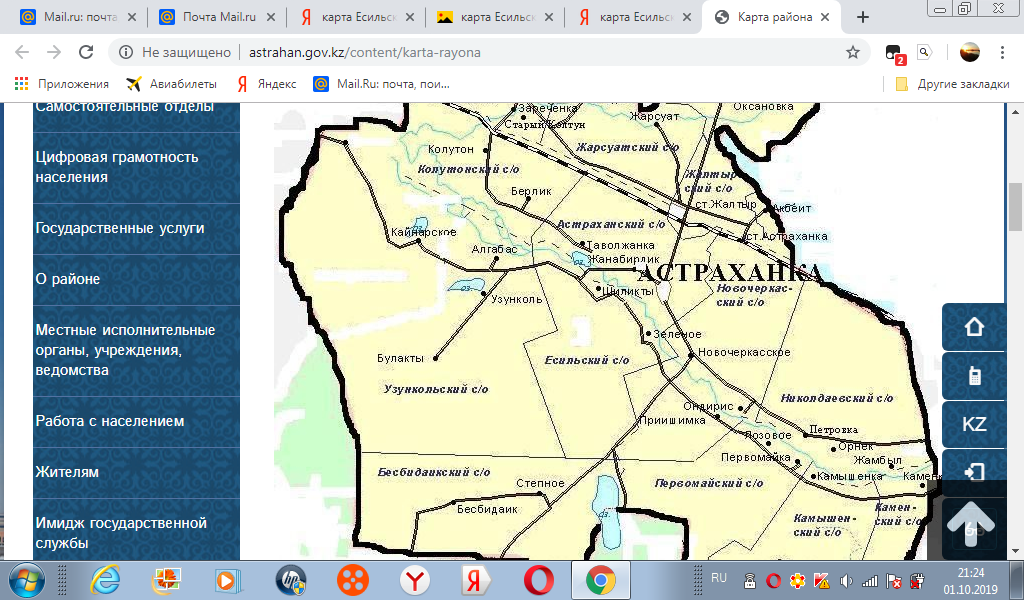 Территория округа составляет 27910 кв. километров- дата образования собрания местного сообщества и срок на который они делегированы;Собрание местного сообщества избрано на раздельных сходах в феврале – месяце 2018 года, сроком на 4 года.- количество членов собрания местного сообщества.Количество членов собрания местного сообщества составляет 7 человек.годЧисленность населения на 1 январяс. Зеленоес. ШиликтиРодилосьУмерлоПрибылоВыбылоСальдо миграции2015121210401721414264+222016117010051651416848-42201711691002167101584-12018115098116913161434-2320191142975167912523-21годЧисленность экономически активного населения на 1 январязанятыеИз них самозанятыебезработныеПенсионерыМолодежь от 16 до 30 лет20166723651518180195201774738714610172195201862147714412184183201949435314114180184№НаименованиеФ.И.О. руководителя(га)Количество работающихк\х «Антонец В.В.»Антонец Владимир Викторович(растениеводство)1к\х «Антонец Е.В.»Антонец Екатерина Викторовна28(растениеводство)1к\х «Босин В.С.»Босин Виктор Семенович369(растениеводство)3к\х «Карпиевич В.Г.»Карпиевич Владимир Григорьевич62(растениеводство и животноводство)3к\х «Кощеев В.Е.»Кощеев Виктор Евгеньевич540(растениеводство)5к\х «Бойко Е.В.»Бойко евгения Валерьевна114(растениеводство)1к\х «Никишин В.Г.»Никишин Валерий Григорьевич93(растениеводство)2к\х «Ольховский В.В»Ольховский Виктор Владимирович341(растениеводство)2к\х «Присяжный С.К»Присяжный Станислав Казимирович768(растениеводство)2к\х «Рябухин С.В.»Рябухин Сергей Владимирович56(растениеводство и животноводство)1к\х «Рожков В.В.»Рожков Валерий Викторович30,8(растениеводство)112.к\х «Рожкова И.В.»Рожкова Ирина Викторовна30,8(растениеводство)113.к\х «Селиванкин В.И»Селиванкин Владимир Иванович262(растениеводство и животноводство)214.к\х «Сарайкин В.В.»Сарайкин Валерий Викторович199(растениеводство)115.к\х «Сагадатов С.Д.»Сагадатов Саят Дюйсенович150(растениеводство)216.к\х « Шафранский С.В.»Шафранский Сергей Владимирович705(растениеводство и животноводство)217.к\х «Капаров М.К.»Абденова Мария Кужатовна150(растениеводство и животноводство)218.к\х «Балтабеков А.Ж»Балтабеков Айдархан Жукешович65(растениеводство и животноводство)119.к\х «Балтабеков Б.Ж»Балтабеков Болехан Жукешович96(растениеводство и животноводство)120.к\х «Балтабеков Е.К.»Балтабеков Еслямбек Кайроллинович129(растениеводство и животноводство)121.к\х «Балтабеков К.К.»Балтабеков Куанышбек Кайроллинович65(растениеводство и животноводство)122.к\х «Балтабеков Т.К.»Балтабеков Турсунбек Кайроллинович97(растениеводство и животноводство)123.к\х «Блялов Д.К.»Блялов Данияр Кусманович226(растениеводство и животноводство)324.к\х «Кутлин Б.Д.»Кутлин Борис Дмитриевич85(растениеводство и животноводство)225.к\х «Муканов Г.Р.»Муканов Гамзат Рыспаевич1094(растениеводство)426.к/х «Балабеков У.М.»Балабеков Уалихан Муратович97(растениеводство)027.к/х «Мусатаев А.С.»Мусатаев Айса Сагинбаевич37(растениеводство)328.ТОО «Зеленое-1»Присяжный Станислав Казимирович18512(растениеводство)12029. ТОО «СХП Нива»Жумальдинов Даулет Жанайдарович3885(растениеводство)3030. ТОО «СХТ Шиликты»Сеилова Жибек Мушановна2800 (растениеводство)6№П-пФ.И.О. предпринимателяКоличество магазинов или вид деятельностиКол-во работающих1.Апальков Сергей ВикторовичОбщественное питание22.Агишев Игорь Ромисовичгрузоперевозки13.Беисова АйгульАльжановна114.Жданович Лариса Петоровна115.Кузнецова Евгения Викторовна116.Коломиец Лариса Петровна117.Карпиевич Лариса Ивановна128. Миллер Виктория АлександровнаШкольное питание29.Ольховская Нина Николаевна1210.Сарайкина Римма Викторовна1211.Селиванкина Нина Ивановна1212.Стариченко Марина Вениаминовнапарикмахерская113.Дедов Алексей Васильевичгрузоперевозки114.Кривенко Регина Акимбаевна1115Селиванкина Нина Ивановна1216Гиллерт Игорь Викторовичгрузоперевозки117Сыздыков Сагынтай АуганбаевичУбойная площадка118Мусатаев Айса Сагинбаевичрастениеводство1№Наименование мероприятияФорма завершенияОбъем финансирования (тыс.тенге)Источник финансирования Сроки реализации123456I.ОБРАЗОВАНИЕI.ОБРАЗОВАНИЕI.ОБРАЗОВАНИЕI.ОБРАЗОВАНИЕI.ОБРАЗОВАНИЕI.ОБРАЗОВАНИЕ1.11.2...II. СОЦИАЛЬНАЯ ПОМОЩЬ И СОЦИАЛЬНОЕ ОБЕСПЕЧЕНИЕII. СОЦИАЛЬНАЯ ПОМОЩЬ И СОЦИАЛЬНОЕ ОБЕСПЕЧЕНИЕII. СОЦИАЛЬНАЯ ПОМОЩЬ И СОЦИАЛЬНОЕ ОБЕСПЕЧЕНИЕII. СОЦИАЛЬНАЯ ПОМОЩЬ И СОЦИАЛЬНОЕ ОБЕСПЕЧЕНИЕII. СОЦИАЛЬНАЯ ПОМОЩЬ И СОЦИАЛЬНОЕ ОБЕСПЕЧЕНИЕII. СОЦИАЛЬНАЯ ПОМОЩЬ И СОЦИАЛЬНОЕ ОБЕСПЕЧЕНИЕ2.12.2...III. ЗДРАВОХРАНЕНИЕIII. ЗДРАВОХРАНЕНИЕIII. ЗДРАВОХРАНЕНИЕIII. ЗДРАВОХРАНЕНИЕIII. ЗДРАВОХРАНЕНИЕIII. ЗДРАВОХРАНЕНИЕ3.13.2...IV. ЖИЛИЩНО-КОММУНАЛЬНОЕ ХОЗЯЙСТВОIV. ЖИЛИЩНО-КОММУНАЛЬНОЕ ХОЗЯЙСТВОIV. ЖИЛИЩНО-КОММУНАЛЬНОЕ ХОЗЯЙСТВОIV. ЖИЛИЩНО-КОММУНАЛЬНОЕ ХОЗЯЙСТВОIV. ЖИЛИЩНО-КОММУНАЛЬНОЕ ХОЗЯЙСТВОIV. ЖИЛИЩНО-КОММУНАЛЬНОЕ ХОЗЯЙСТВО4.14.2...V. КУЛЬТУРА, СПОРТ, ТУРИЗМ V. КУЛЬТУРА, СПОРТ, ТУРИЗМ V. КУЛЬТУРА, СПОРТ, ТУРИЗМ V. КУЛЬТУРА, СПОРТ, ТУРИЗМ V. КУЛЬТУРА, СПОРТ, ТУРИЗМ V. КУЛЬТУРА, СПОРТ, ТУРИЗМ 5.1Изготовление памятника первоцелинникам 700,0 т.т.КСН местного самоуправления2020 год5.2...VI. ТРАНСПОРТ И КОММУНИКАЦИИVI. ТРАНСПОРТ И КОММУНИКАЦИИVI. ТРАНСПОРТ И КОММУНИКАЦИИVI. ТРАНСПОРТ И КОММУНИКАЦИИVI. ТРАНСПОРТ И КОММУНИКАЦИИVI. ТРАНСПОРТ И КОММУНИКАЦИИ6.1 6.2...VII. ПРОЧИЕVII. ПРОЧИЕVII. ПРОЧИЕVII. ПРОЧИЕVII. ПРОЧИЕVII. ПРОЧИЕ7.1 7.2Приобретение и установка мусорных контейнеров на кладбище и по улицам 100,0 т.т.КСН местного самоуправления2020 год...